Coupon-Réponse : Réunion avec la Fédération Départementale  des Travaux Publics de la SartheCOLLECTIVITE……………………………………………………………………………….Le mardi 25 septembre 2018 de 9h00 à 12h00, Centre culturel du Val de Vray, à Saint-SaturninParticiperont à la réunion ouverte aux élus et agents territoriaux :Mme, M…………………………………………Fonction : …………………………………Mme, M…………………………………………Fonction : …………………………………Mme, M…………………………………………Fonction : …………………………………Mme, M…………………………………………Fonction : …………………………………Plan d’accès à la salle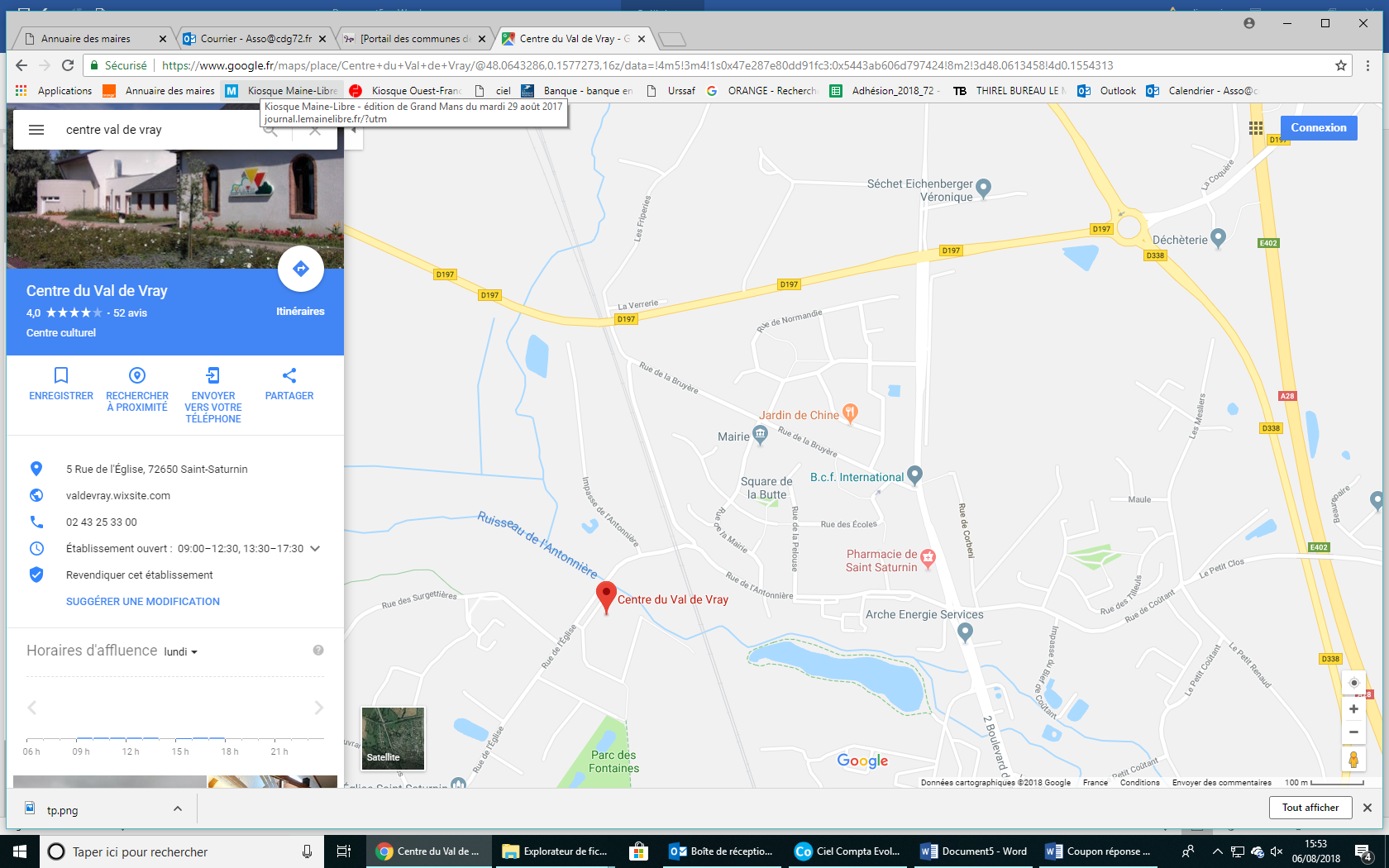 Vers La Chapelle-St-AubinPour vous inscrire : Retour du coupon réponse à  assoc.maires.sarthe@wanadoo.frou directement sur votre espace Innogam 